Урок в 9 классеТема: ГимнастикаЗадачи урока:Оценка освоения учащимися раздела программы по гимнастике.Контроль уровня физической подготовленности: девушки - поднимание туловища,    юноши - подтягивание из виса.Оборудование: маты, бревно, конь, козел, мостики, перекладина, магнитофон.СодержаниеДозировкаОрганизационно-методические указанияПодготовительная часть(6-7мин.)Подготовительная часть(6-7мин.)Подготовительная часть(6-7мин.)Строевой шаг.Перестроение в колонну по четыре.Комплекс      ритмической гимнастики.Перестроение  по отделениям, переход к снарядам.Класс входит в зал строевым шагомВыполняется под музыкальное сопровождение. Судьи оценивают по 5-балльной системе: за незначительную ошибку снимается 0,1 балла, за значительную - 0,2 балла. Два отделения - юноши, два отделения – девушки.Основная часть(28-30 мин.)Основная часть(28-30 мин.)Основная часть(28-30 мин.)Девушки:1-е отделение - упражнениена бревне,2-е   отделение   -   опорный прыжок через коня.Юноши1-е отделение - связку из акробатических элементов.2-е отделение – упражнение на перекладине.Смена снарядовДевушки:1-е отделение - связка из акробатических элементов, 2-е отделение - поднимание туловища из положения лежа на спине,и.п. - руки за головой, пальцы в замок, ноги не закреплены. Юноши:1-е отделение - опорный прыжок через козла способом согнув ноги.2-е отделение - подтягивание из виса на перекладине.Смотреть урок 26.Мостик не ближе 90 см.высота коня – 110 см.Смотреть урок 28.Смотреть урок 28. Оценка: «5» - 3 раза; «4» - 2 раза;«3» - 1 раз.По общей команде отделения юношей меняются
местами с отделениями девушек, после выполнения
второго упражнения юноши идут на перекладину и
опорный прыжок, девушки приступают к акробатичес-
ким упражнениям и подниманию туловища.	Смотреть урок 28.Оценка: «5» - 20 раз; «4» - 15 раз; «3» -10 раз.Смотреть уроки 21—22 высота козла 115 см мостик не ближе 1 м.Оценка: «5» - 10 раз;«4» - 8 раз;«3» - 5 раз.Не допускаются маховые и рывковые движения. По общей команде отделения меняются местами между со-бой; настанции-8'-8'30".Заключительная часть (4-5 мин.)Заключительная часть (4-5 мин.)Заключительная часть (4-5 мин.)Построение. Подведение итогов соревнований.Домашнее  задание.      1 мин.2-3 мин.Объявить индивидуальные оценки, средние баллы и общий балл класса.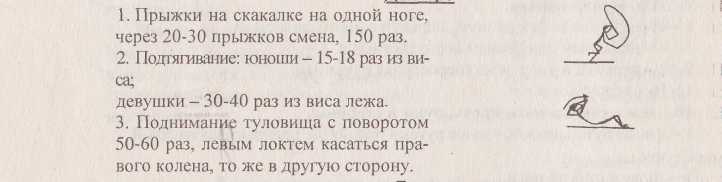 